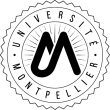 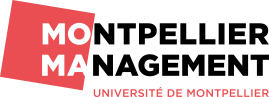 INSCRIPTION EN LICENCE 1 « GESTION » et DU Bachelor : 50% DES COURS EN ANGLAISDans le cadre de la rentrée 2022-2023 pour laquelle vous venez vous inscrire, en L1 « Gestion », Montpellier Management vous propose de suivre, si vous en faites la demande, le cursus de L1 avec 50% des cours anglais. Cette option vous permettra de valider en plus de la L1 Gestion : La 1ière année du « Bachelor in Administration ».Afin, de vous permettre de suivre ce cursus dans les meilleures conditions, les enseignants vous proposent de valider votre niveau en Anglais, lors de tests de compréhension écrite et orale (de 2h30 environ), le jeudi 1er septembre à 13h30, à Montpellier Management, Amphi D100 bât D AES (à côté du Restau U), rue Vendémaire, Montpellier.Je soussigné(e) : Nom, Prénom………………………………………………………………………………………………………………………………Désire : 	 	Suivre le cursus avec 50% des cours en anglais, il me faudra alors venir le 1er septembre à 13h30.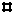 	Suivre le cursus habituel, sans le Bachelor (pré-rentrée le 2/9 matin D100 ; rentrée le 5/09, 13h30 D100).	Je prends note que des précisions sur ce cursus en anglais sont mentionnées sur le site internet de MOMA, si je souhaite plus de renseignements ou m’inscrire ultérieurement pour les tests du 1er septembre (avant le 01/09, par mail : moma-l1gestion@umontpellier.fr). 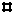 	Que des frais d’inscription annuels au DU seront demandés (en sus de l’inscription en L1 : 250€/an)	Que le DU peut se poursuivre en L2 puis L3 IM si l’étudiant(e) est accepté(e)Signature : -----------------------------------------------------------------------------------------------------------------------------------------------INSCRIPTION EN LICENCE 1 « Gestion » et DU Bachelor :  50% DES COURS EN ANGLAISDans le cadre de la rentrée 2022-2023 pour laquelle vous venez vous inscrire, en L1 « Gestion », Montpellier Management) vous propose de suivre, si vous en faites la demande, le cursus de L1 avec 50% des cours anglais. Cette option vous permettra également de valider la 1ière année du « Bachelor in Administration ».Afin, de vous permettre de suivre ce cursus dans les meilleures conditions, les enseignants vous proposent de valider votre niveau en Anglais, lors de tests de compréhension écrite et orale (de 2h30 environ), le jeudi 1er septembre à 13h30, à Montpellier Management, Amphi D100 Bât D AES (à côté du Restau U), rue Vendémaire, Montpellier.Il vous faudra apporter le 1er septembre à 13h30 (Tout dossier incomplet sera immédiatement rejeté):  Une pièce d’identité en cours de validité La copie des 3 bulletins de notes de classe de terminale La copie des notes du Baccalauréat Des stylos, mais aucun document personnel (pas de dictionnaire, notes…)NB : Dans l’hypothèse où vous ne vous êtes pas inscrits à ce cursus en anglais, des précisions seront mentionnées sur le site internet de MOMA, si vous souhaitez plus de renseignements ou vous inscrire pour le 1er septembre ultérieurement (avant le 01/09, par mail : moma-l1gestion@umontpellier.fr). 